Tabellarischer Lebenslauf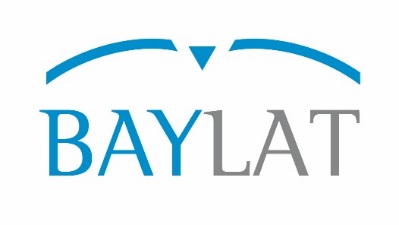 zum Antrag auf eine Mobilitätsbeihilfe für Studierende an bayerischen Hochschulen für einen Studienaufenthalt in Lateinamerika  2018___________				___________________________Datum, Ort 						UnterschriftPersönliche DatenNachname:Vorname:Geschlecht:               weiblich    männlichGeburtsdatum, -ort:Familienstand:Kinder: Staatsangehörigkeit:Schule/Abschluss, Berufsausbildung/Berufstätigkeit, StudiumSchule/Abschluss, Berufsausbildung/Berufstätigkeit, StudiumSchule/Abschluss, Berufsausbildung/Berufstätigkeit, StudiumSchule/Abschluss, Berufsausbildung/Berufstätigkeit, StudiumVon Monat/Jahrbis Monat/JahrWo?Was?Kenntnisse/Fähigkeiten/InteressenKenntnisse/Fähigkeiten/InteressenComputerkenntnisse:Fremdsprachen:Ehrenamt:Interessen:Sonstiges: